Osnovna šola Lovrenc na PohorjuŠolska ulica 62344 Lovrenc na PohorjuIZBOR UČBENIKOV, KI JIH ZA ŠOLSKO LETO 2021/2022 PREDLAGA STROKOVNI AKTIV1. RAZRED2. RAZRED3. RAZRED4. RAZRED5. RAZRED6. RAZRED7. RAZRED7. RAZRED – Tuj jezik nemščina in zbirni predmeti8. RAZRED8. RAZRED - Izbirni predmeti9. RAZRED9. RAZRED - Izbirni predmetinazivpredmetcenaUčna gradiva za prvo triado financira Ministrstvo za izobraževanje, znanost in šport. Gradiva boste brezplačno prejeli v šoli.Učni kompleti Rokus - Klett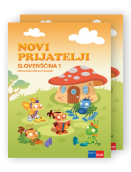 Več avtorjev: LILI IN BINE: NOVI PRIJATELJI 1, samostojni delovni zvezek za slovenščino s kodo in prilogami, založba ROKUS-KLETT, količina: 1, EAN: 9789612719371Učni kompleti Rokus - Klett14,00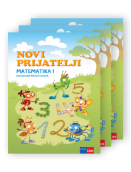 Več avtorjev: LILI IN BINE: NOVI PRIJATELJI 1, samostojni delovni zvezek za matematiko s kodo in prilogami, založba ROKUS-KLETT, količina: 1, EAN: 9789612719357Učni kompleti Rokus - Klett14,00Skupaj: 28,00nazivpredmetcenaUčna gradiva za prvo triado financira Ministrstvo za izobraževanje, znanost in šport. Gradiva boste brezplačno prejeli v šoli.Učni kompleti Rokus - Klett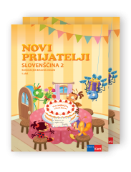 Več avtorjev: LILI IN BINE: NOVI PRIJATELJI 2, samostojni delovni zvezek za slovenščino s kodo in prilogami, 2 dela, založba ROKUS-KLETT, količina: 1, EAN: 9789612920203Učni kompleti Rokus - Klett15,00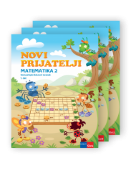 Več avtorjev: LILI IN BINE: NOVI PRIJATELJI 2, samostojni delovni zvezek za matematiko s kodo in prilogami, 3 deli, založba ROKUS-KLETT, količina: 1, EAN: 9789612920197Učni kompleti Rokus - Klett15,00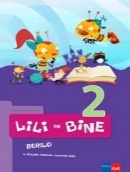 M. Kordigel Aberšek: LILI IN BINE 2, berilo, založba ROKUS-KLETT, količina: 1, EAN: 9789612712150Slovenščina11,85Skupaj: 41,85nazivpredmetcena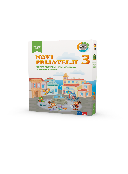 Več avtorjev: LILI IN BINE: NOVI PRIJATELJI 3 - KOMPLET, samostojni delovni zvezki za slovenščino, matematiko, glasbeno umetnost in spoznavanje okolja s kodo in prilogami v škatli, založba ROKUS-KLETT, količina: 1, EAN: 3831075931206Učni kompleti Rokus - Klett40,00Učna gradiva za prvo triado financira Ministrstvo za izobraževanje, znanost in šport. Gradiva boste brezplačno prejeli v šoli.Učni kompleti Rokus - Klett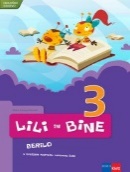 M. Kordigel, I. Saksida: LILI IN BINE 3, berilo, založba ROKUS-KLETT, količina: 1, EAN: 9789612712785Slovenščina13,85Skupaj: 53,85nazivpredmetcena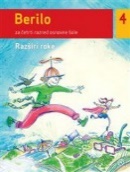 B. Golob, M. Honzak, I. Saksida et al.: BERILO 4  RAZŠIRI ROKE, berilo za 4. razred, založba MKZ, količina: 1, EAN: 9789610108320Slovenščina17,90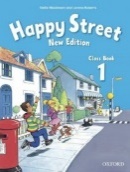 S. Maidment, L. Roberts: HAPPY STREET 1 NEW EDITION, učbenik za angleščino z dodatkom, založba MKT, količina: 1, EAN: 9780194730976Angleščina20,50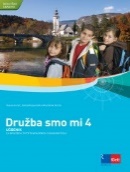 A. Vovk Korže, C. Jurač: DRUŽBA SMO MI 4, učbenik, založba ROKUS-KLETT, količina: 1, EAN: 9789612099480Družba16,60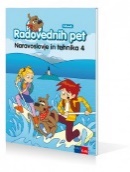 A. Štucin, M. Grašič Slevec, P. Mežnar: RADOVEDNIH PET 4, učbenik za naravoslovje in tehniko, založba ROKUS-KLETT, količina: 1, EAN: 9789612713201Naravoslovje in tehnika14,50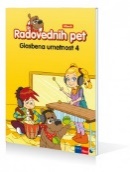 T. Mraz Novak, dr. J. Lango: RADOVEDNIH PET 4, učbenik za glasbeno umetnost, založba ROKUS-KLETT, količina: 1, EAN: 9789612713225Glasbena umetnost14,50Skupaj: 84,00nazivpredmetcena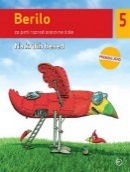 B. Golob, M. Kordigel Aberšek, I. Saksida: BERILO 5  NA KRILIH BESED, berilo za 5. razred, prenovljen, založba MKZ, količina: 1, EAN: 9789610135661Slovenščina17,90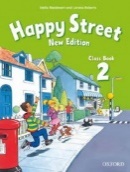 S. Maidment, L. Roberts: HAPPY STREET 2 NEW EDITION, učbenik za angleščino z dodatkom, založba MKT, količina: 1, EAN: 9780194730846Angleščina20,50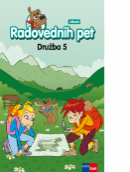 H. Verdev, J. M. Razpotnik: RADOVEDNIH PET 5, učbenik za družbo, založba ROKUS-KLETT, količina: 1, EAN: 9789612716820Družba14,50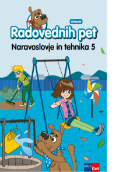 A. Štucin, M. Grašič Slevec, P. Mežnar: RADOVEDNIH PET 5, učbenik za naravoslovje in tehniko, založba ROKUS-KLETT, količina: 1, EAN: 9789612716851Naravoslovje in tehnika14,50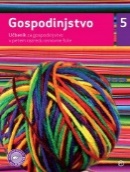 S. Hribar Kojc: GOSPODINJSTVO 5, učbenik, založba MKZ, količina: 1, EAN: 9789610107316Gospodinjstvo11,90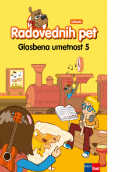 T. Mraz Novak, dr. J. Lango: RADOVEDNIH PET 5, učbenik za glasbeno umetnost, založba ROKUS-KLETT, količina: 1, EAN: 9789612716837Glasbena umetnost14,50Skupaj: 93,80nazivpredmetcena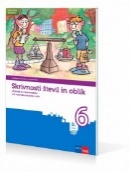 M. Robič, J. Berk, J. Draksler: SKRIVNOSTI ŠTEVIL IN OBLIK 6, učbenik za matematiko, prenova 2013, založba ROKUS-KLETT, količina: 1, EAN: 9789612712938Matematika15,75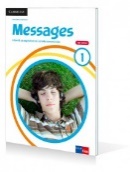 D. Goodey, N. Goodey: MESSAGES 1, NEW EDITION, učbenik za angleščino, slovenska izdaja, založba ROKUS-KLETT, količina: 1, EAN: 3831075927261Angleščina16,50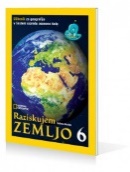 H. Verdev: RAZISKUJEM ZEMLJO 6, učbenik za geografijo, založba ROKUS-KLETT, količina: 1, EAN: 9789612097998Geografija16,60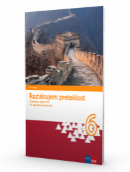 H. Verdev: RAZISKUJEM PRETEKLOST 6, učbenik za zgodovino, posodobljen, založba ROKUS-KLETT, količina: 1, EAN: 9789612717162Zgodovina17,25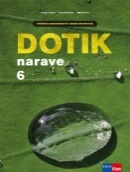 I. Devetak, M. Kovič, G. Torkar: DOTIK NARAVE 6, učbenik za naravoslovje, prenova 2018, založba ROKUS-KLETT, količina: 1, EAN: 9789612718596Naravoslovje15,45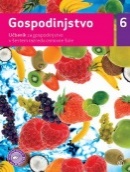 V. Koch, S. Hribar Kojc, T. Hitti: GOSPODINJSTVO 6, učbenik, založba MKZ, količina: 1, EAN: 9789610107323Gospodinjstvo11,90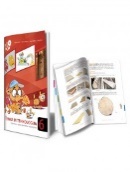 S. Fošnarič et al.: TEHNIKA IN TEHNOLOGIJA 6, učbenik, POSODOBLJEN, založba IZOTECH, količina: 1, EAN: 9789616740265Tehnika in tehnologija15,00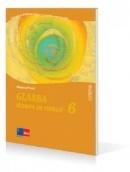 A. Pesek: GLASBA DANES IN NEKOČ 6, učbenik z dodatkom za prenovljen UN, prenovljen, založba ROKUS-KLETT, količina: 1, EAN: 9789612716172Glasbena umetnost17,90Skupaj: 126,35nazivpredmetcena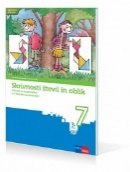 J. Berk, J. Draksler, M. Robič: SKRIVNOSTI ŠTEVIL IN OBLIK 7, učbenik za matematiko, prenova 2012, založba ROKUS-KLETT, količina: 1, EAN: 9789612712228Matematika15,30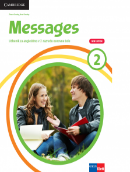 D. Goodey, N. Goodey: MESSAGES 2, NEW EDITION, učbenik za angleščino, slovenska izdaja, založba ROKUS-KLETT, količina: 1, EAN: 3831075927278Angleščina16,50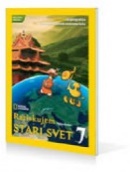 H. Verdev: RAZISKUJEM STARI SVET 7, učbenik za geografijo, založba ROKUS-KLETT, količina: 1, EAN: 9789612099367Geografija16,60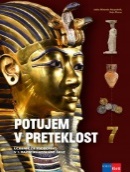 J. Razpotnik, A. Plazar: POTUJEM V PRETEKLOST 7, učbenik za zgodovino v 7. razredu, založba ROKUS-KLETT, količina: 1, EAN: 9789612719395Zgodovina18,90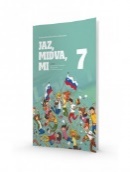 E. Tawitian, D. G. Mahmoud, M. Zupančič: JAZ, MIDVA, MI 7, učbenik za domovinsko in državljanko kulturo ter etiko, založba ROKUS-KLETT, količina: 1, EAN: 9789612718541Domovinska in državljanska kultura in etika12,50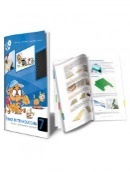 S. Fošnarič, J. Virtič, D. Slukan: TEHNIKA IN TEHNOLOGIJA 7, učbenik, POSODOBLJEN, založba IZOTECH, količina: 1, EAN: 9789616740272Tehnika in tehnologija13,50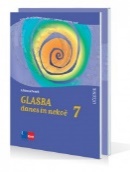 A. Pesek: GLASBA DANES IN NEKOČ 7, učbenik z dodatkom za prenovljen UN, založba ROKUS-KLETT, količina: 1, EAN: 9789612712303Glasbena umetnost17,90Skupaj: 111,20nazivpredmetcena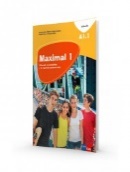 G. Motta et al.: MAXIMAL 1, učbenik za nemščino, založba ROKUS-KLETT, količina: 1, EAN: 9789612717766Nemščina16,50Skupaj: 16,50nazivpredmetcena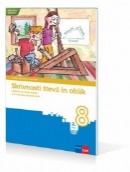 M. Robič, J. Berk, J. Draksler: SKRIVNOSTI ŠTEVIL IN OBLIK 8, učbenik za matematiko, prenova 2012, založba ROKUS-KLETT, količina: 1, EAN: 9789612712242Matematika15,30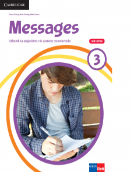 D. Goodey, N. Goodey: MESSAGES 3, NEW EDITION, učbenik za angleščino, slovenska izdaja, založba ROKUS-KLETT, količina: 1, EAN: 3831075927285, 9789612716745Angleščina16,50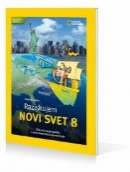 H. Verdev: RAZISKUJEM NOVI SVET 8, učbenik za geografijo, založba ROKUS-KLETT, količina: 1, EAN: 9789612099985Geografija16,60J. M. Razpotnik, A. Plazar: POTUJEM V PRETEKLOST 8, učbenik za zgodovino v 8. razredu, založba ROKUS-KLETT, količina: 1, EAN: 9789612920081Zgodovina18,90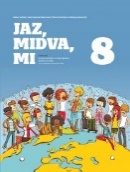 E. Tawitian, D. G. Mahmoud, M. Zupančič: JAZ, MIDVA, MI 8, učbenik za domovinsko in državljanko kulturo ter etiko, založba ROKUS-KLETT, količina: 1, EAN: 9789612719326Domovinska in državljanska kultura in etika12,50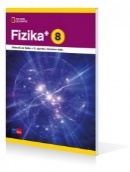 T. Maroševič et al.: FIZIKA+ 8, učbenik, založba ROKUS-KLETT, količina: 1, EAN: 9789612716158Fizika17,50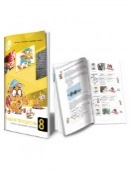 S. Fošnarič et al.: TEHNIKA IN TEHNOLOGIJA 8, učbenik, POSODOBLJEN, založba IZOTECH, količina: 1, EAN: 9789616740289Tehnika in tehnologija13,50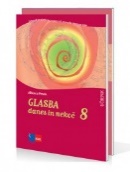 A. Pesek: GLASBA DANES IN NEKOČ 8, učbenik z dodatkom za prenovljen UN, prenovljen, založba ROKUS-KLETT, količina: 1, EAN: 9789612712327Glasbena umetnost17,90Skupaj: 128,70nazivpredmetcena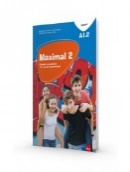 G. Motta et al.: MAXIMAL 2, učbenik za nemščino, založba ROKUS-KLETT, količina: 1, EAN: 9789612718404Nemščina16,50Skupaj: 16,50nazivpredmetcena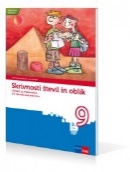 M. Robič, J. Berk, J. Draksler: SKRIVNOSTI ŠTEVIL IN OBLIK 9, učbenik za matematiko, prenova 2013, založba ROKUS-KLETT, količina: 1, EAN: 9789612712952Matematika15,75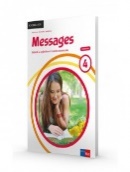 D. Goodey, N. Goodey, M. Levy: MESSAGES 4, NEW EDITION, učbenik za angleščino, založba ROKUS-KLETT, količina: 1, EAN: 9789612717001Angleščina16,50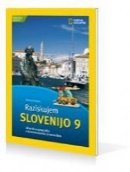 H. Verdev: RAZISKUJEM SLOVENIJO 9, učbenik za geografijo, prenovljen, založba ROKUS-KLETT, količina: 1, EAN: 9789612716479Geografija16,60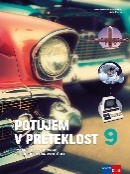 J. Razpotnik, D. Snoj: POTUJEM V PRETEKLOST 9, učbenik za zgodovino, prenova 2021, založba ROKUS-KLETT, količina: 1, EAN: 9789612920883Zgodovina18,90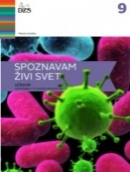 M. Svečko, A. Gorjan: SPOZNAVAM ŽIVI SVET, učbenik za biologijo v 9. razredu, založba DZS, količina: 1, EAN: 9789610200796Biologija16,00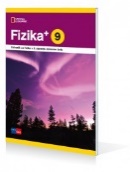 T. Maroševič et al.: FIZIKA+ 9, učbenik, založba ROKUS-KLETT, količina: 1, EAN: 9789612716431Fizika17,50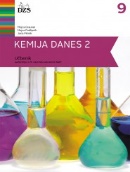 A. Gabrič, S. A. Glažar, M. Graunar, M. S. Žigon: KEMIJA DANES 2, učbenik za 9. razred, prenovljen, založba DZS, količina: 1, EAN: 9789610206460Kemija17,90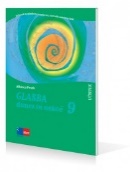 A. Pesek: GLASBA DANES IN NEKOČ 9, učbenik z dodatkom za prenovljen UN, posodobljen, založba ROKUS-KLETT, količina: 1, EAN: 9789612716523Glasbena umetnost17,90Skupaj: 137,05nazivpredmetcenaG. Motta et al.: MAXIMAL 2, učbenik za nemščino, založba ROKUS-KLETT, količina: 1, EAN: 9789612718404Nemščina16,50Skupaj: 16,50